§2551.  Proration of values; additional benefitsFor any contract which provides, within the same contract by rider or supplemental contract provision, both annuity benefits and life insurance benefits that are in excess of the greater of cash surrender benefits or a return of the gross considerations with interest, the minimum nonforfeiture benefits shall be equal to the sum of the minimum nonforfeiture benefits for the annuity portion and the minimum nonforfeiture benefits, if any, for the life insurance portion computed as if each portion were a separate contract. Notwithstanding the provisions of sections 2545 to 2548 and section 2550, additional benefits payable, in the event of total and permanent disability, as reversionary annuity or deferred reversionary annuity benefits, or as other policy benefits additional to life insurance, endowment and annuity benefits, and considerations for all these additional benefits, shall be disregarded in ascertaining the minimum nonforfeiture amounts, paid-up annuity, cash surrender and death benefits that may be required by sections 2541 to 2551. The inclusion of the additional benefits shall not be required in any paid-up benefits, unless the additional benefits separately would require minimum nonforfeiture amounts, paid-up annuity, cash surrender and death benefits.  [PL 1979, c. 442, §4 (NEW).]SECTION HISTORYPL 1979, c. 442, §4 (NEW). The State of Maine claims a copyright in its codified statutes. If you intend to republish this material, we require that you include the following disclaimer in your publication:All copyrights and other rights to statutory text are reserved by the State of Maine. The text included in this publication reflects changes made through the First Regular and First Special Session of the 131st Maine Legislature and is current through November 1. 2023
                    . The text is subject to change without notice. It is a version that has not been officially certified by the Secretary of State. Refer to the Maine Revised Statutes Annotated and supplements for certified text.
                The Office of the Revisor of Statutes also requests that you send us one copy of any statutory publication you may produce. Our goal is not to restrict publishing activity, but to keep track of who is publishing what, to identify any needless duplication and to preserve the State's copyright rights.PLEASE NOTE: The Revisor's Office cannot perform research for or provide legal advice or interpretation of Maine law to the public. If you need legal assistance, please contact a qualified attorney.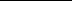 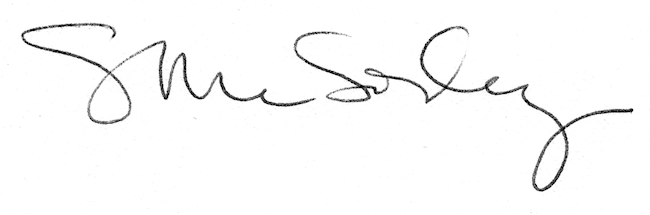 